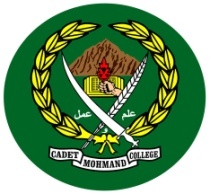                       	Entry 2021          Choice of Course (Please tick one)    CADET COLLEGE MOHMAND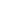     (ADMISSION FORM CLASS VIII / XI)Note: 	Please read the instructions carefully before filling up the form.This form should be sent in the name of Commandant Cadet          College Mohmand by post or can be submitted by hand.		b.	Last date for submission of Admission Form is 16 Apr 2022.TO BE FILLED IN BLOCK LETTERS:-Name of candidate (in full)______________________________________________Father’s name_______________________________________________________Guardian`s name if father is not alive_____________________________________Father/ guardian`s occupation___________________________________________District and Province of Domicile_________________________________________Present address______________________________________________________Tel Off.________________ Tel Res.________________ Cell No._______________Permanent  address___________________________________________________Tel Off.________________ Tel Res.________________ Cell No._______________Note:	Change in address and cell no on occurrence to be notified in writing to the College authorities.To be filled by the Headmaster / Principal of the School last attended:-Name of School______________________________________________________Date of birth in the school record (in figures)_________ (in words)______________Studying in Class_____________________________________________________Moral Character/ Conduct______________________________________________Any special interest or aptitude of candidate________________________________             Office Seal                                                                Signature of Headmaster/ PrincipalAdmission Quota is as under:-Mohmand (20), Bajaur (20) & Khyber Districts (10)		-	50 Seats	Open Merit (All Pakistan)						-	36 SeatsWards of Shuhada							-         *10 Seats	Balochistan Province						-            4  SeatsMention the admission quota in the block for which a  candidate is applying:-*Note: 4 x vacancies for wards of Shuhada ex HQ FC KP (N) and 2 x vacancies each for MTD, BTD & KTD (all LEAs). Candidates applying for Mohmand, Bajaur and Khyber districts quota should have passed the previous class from the schools of the same district.Tick one of the ENTRY TEST Centres. Once selected, Centre will not be changed at applicant`s will:-*Subject to availability of suitable number of candidates.Sign of Candidate							Sign of Father/ GuardianUNDERTAKING(By FATHER / GUARDIAN)I, _______________________________ S/o _________________________along with my son ___________________(the candidate) solemnly undertaken the following:-To accept the result of the Entrance Examination and Interview conducted by Cadet College Mohmand without any reservation. I or anyone else related to me directly or indirectly in any manner whatsoever, will not question the result/ selection process and the decision of the Principal Cadet College Mohmand in any manner or in any Court of Law and shall not indulge in any correspondence directly or indirectly in this connection.I am responsible for the correctness of all particulars filled in this form and shall not request for any changes after the admission of my son / ward.I will abide by the College rules / instructions issued from time to time, pay due respect to faculty members and all College employees / management.My financial position is suitable and I can afford all dues (current/ revised) for the duration of studies of my son/ ward and I will not request for any financial relief.I shall accept all managerial / administrative decisions taken by the College management.I shall not request for change of subjects / group once selected / opted (e.g. Biology / Computer) at the time of admission.I shall not request for change in Hostel / Classes / Section allocated by the College management.I shall accept the disciplinary / punitive action of the College management (including relegation / expulsion with / without prior warning) in case of offences specified by the College management through prospectus or through regulations issued from time to time.Unless otherwise forbidden by parents in writing at the time of admission / joining, the College management will consider the Cadet`s verbal / written request (to proceed on a tour/ trip anywhere in Pakistan) as having been allowed by the parents.Sign of Candidate						Sign of Father/ GuardianINSTRUCTIONSAge between 12 and 14 years for admission to Class VIII and 15 to 17 years for admission to Class 11th (1st Year) on 31 March 2022 and 1 August, 2022 respectively.At the time of submission of Application Form for Class VIII, candidate must be studying in Class    7th / 8th and NOT in 6th or 9th class and for admission in Class 11th, candidate must have passed SSC Board Exam with at least 70% marks.Bank deposit slip (in original) for a sum of Rs. 1500/- as Entry Test processing fee, deposited in UBL A/C No.1384-265389623 in favor of Cadet College Mamad Gat (Mohmand) is mandatory to submit with admission form.Admission form completed in all respect along with copy of Form B, Domicile, Father’s CNIC and Service Certificate / Death Certificate (only for wards of Shuhada) be submitted by hand at Cadet College Mohmand, Mamad Gat, District Mohmand (KP) or through registered post (Pakistan Post).In case a candidate is studying in private school, an attested copy of recognition of the School by the Board of Intermediate & Secondary Education or EDO of the District must be attached. The Certificate of the Headmaster/ Principal is not acceptable.Application Form and photographs must be attested by the Principal / Headmaster of the School in which the candidate is studying. The date of birth mentioned in the admission form will be treated as final provided it matches the date in the form ‘B’ and the record of the previous institution where the candidate has studied.Entry tests are conducted on the date notified in the national press.Incomplete / overwritten forms are liable to rejection.Photo as recent as possible to be attested on back and candidate’s name, Father`s name must be written at the back of the photographs.In order to facilitate changes in dates/ places of tests/ interviews, your contact numbers given in the form must be functional/ attended. Changes in contact numbers at any stage must be communicated to the College well in time.Entrance Test syllabus and sample question papers for class 8 and 11 are available at College facebook page ‘‘Cadet College Mohmand’’ and Website www.ccmohmand.edu.pkIN ALL CASES, THE DECISION OF THE PRINCIPAL IS FINAL AND WILL NOT BE CHALLENGED IN ANY COURT OF LAW.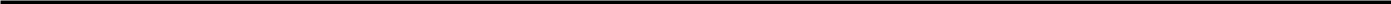 (FOR OFFICE USE ONLY)Receiving Date:__________________________Name:_____________________________    S/O:_______________________________________________ Admitted / Not AdmittedReasons_______________________________________________________________________________Checking Officer:_________________ Scrutiny Officer: __________________ VP:____________________Class 8Class 11Class 11Class 11Class 8 Pre- EnggICSPre-MedMTD (Cadet College Mohmand)Peshawar (APS Warsak Road Peshawar)BTD  (FC Public School Khar, Bajaur)Balochistan (Garrison HRDC Quetta Cantt) Kohat (Garrison Cadet College Kohat)Rawalpindi (APSACS Ord Rd)DI Khan (APS Iqbal Fort DI Khan)Lahore* (Centre will be conveyed later)Mardan (APS Mardan (PRC)Multan* (Centre will be conveyed later)Karachi* (Centre will be conveyed later)Multan* (Centre will be conveyed later)